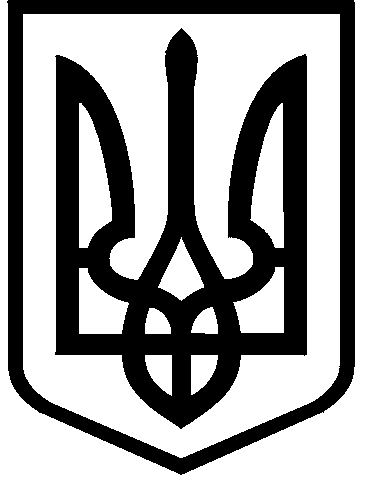 КИЇВСЬКА МІСЬКА РАДАVIII СКЛИКАННЯПОСТІЙНА КОМІСІЯ З ПИТАНЬ ЕКОЛОГІЧНОЇ ПОЛІТИКИ01044, м. Київ, вул. Хрещатик, 36 к.1005/1 	 		     тел.:(044)202-70-76, тел./факс:(044)202-72-31 № 29/288/03-23 ПРОТОКОЛ № 23м. Київ 		29.11.2016ЗАПРОШЕНІПОРЯДОК ДЕННИЙ:Пропозиція голови постійної комісії Ялового К.В.: Включити до розділу «Різне» порядку денного розгляд таких питань:звернення Департаменту міського благоустрою та збереження природного середовища від 19.10.16 №064-10099 щодо надання кандидатур для включення до складу конкурсної комісії з відбору кандидатів на посади керівників суб’єктів господарювання комунального сектора економіки в м. Києві.Звернення КП «Святошинське лісопаркове господарство» від 08.11.16 №814 щодо сприяння у забезпеченні першочергових заходів по утриманню лісів.Звернення ГС «Труханів острів» з приводу знесення зелених насаджень на території Труханового острова.ГОЛОСУВАЛИ: «за» – одноголосно. І. СЛУХАЛИ:Інформацію Ялового К.В. по суті правового висновку від 21.11.16 №08/230-2545 до проекту рішення Київради «Про надання статусу скверу земельній ділянці, що розташована на вул. Глінки, 6 у Солом'янському районі м. Києва».В обговоренні взяли участь: Яловий К.В., Сандалова Г.О., Пилипенко С.О., Новіков О.О., Москаль Д.Д.ВИРІШИЛИ:Взяти до відома правовий висновок від 21.11.16 №08/230-2545 до проекту рішення Київради «Про надання статусу скверу земельній ділянці, що розташована на вул. Глінки, 6 у Солом'янському районі м. Києва».Підтримати винесення на розгляд пленарного засідання Київради проекту рішення Київради «Про надання статусу скверу земельній ділянці, що розташована на вул. Глінки, 6 у Солом'янському районі м. Києва» за умови надання порівняльної таблиці.ГОЛОСУВАЛИ: «за» – одноголосно. РІШЕННЯ ПРИЙНЯТО.ІІ. СЛУХАЛИ: Інформацію Ялового К.В. по суті правового висновку від 22.11.16 №08/230-2563 до проекту рішення Київради «Про надання статусу скверу земельній ділянці, що розташована на вул. Донецька, 57а у Солом'янському районі м. Києва».В обговоренні взяли участь: Яловий К.В., Сандалова Г.О., Пилипенко С.О., Новіков О.О., Москаль Д.Д.ВИРІШИЛИ:Взяти до відома  правовий висновок від 22.11.16 №08/230-2563 до проекту рішення Київради «Про надання статусу скверу земельній ділянці, що розташована на вул. Донецька, 57а у Солом'янському районі м. Києва».Підтримати винесення на розгляд пленарного засідання Київради проекту рішення Київради «Про надання статусу скверу земельній ділянці, що розташована на вул. Донецька, 57а у Солом'янському районі м. Києва» за умови надання порівняльної таблиці.ГОЛОСУВАЛИ: 	«за» – одноголосно.РІШЕННЯ ПРИЙНЯТО.ІІІ. СЛУХАЛИ:Інформацію Ялового К.В. по суті правового висновку від 22.11.16 №08/230-2565 до проекту рішення Київради «Про надання статусу скверу земельній ділянці, що розташована на вул. Іскрівська, 5а у Солом'янському районі м. Києва».В обговоренні взяли участь: Яловий К.В., Сандалова Г.О., Пилипенко С.О., Новіков О.О., Москаль Д.Д.ВИРІШИЛИ:Взяти до відома  правовий висновок від 22.11.16 №08/230-2565 до проекту рішення Київради «Про надання статусу скверу земельній ділянці, що розташована на вул. Іскрівська, 5а у Солом'янському районі м. Києва».Підтримати винесення на розгляд пленарного засідання Київради проекту рішення Київради «Про надання статусу скверу земельній ділянці, що розташована на вул. Іскрівська, 5а у Солом'янському районі м. Києва» за умови надання порівняльної таблиці.ГОЛОСУВАЛИ: 	«за» – одноголосно.		РІШЕННЯ ПРИЙНЯТО.ІV. СЛУХАЛИ: Інформацію Ялового К.В. по суті правового висновку від 21.11.16 №08/230-2557 до проекту рішення Київради «Про надання статусу скверу земельній ділянці, що розташована на вул. Професора Караваєва, 1/28 у Солом'янському районі м. Києва».В обговоренні взяли участь: Яловий К.В., Сандалова Г.О., Пилипенко С.О., Новіков О.О., Москаль Д.Д.ВИРІШИЛИ:Взяти до відома  правовий висновок від 21.11.16 №08/230-2557 до проекту рішення Київради «Про надання статусу скверу земельній ділянці, що розташована на вул. Професора Караваєва, 1/28 у Солом'янському районі м. Києва».Підтримати винесення на розгляд пленарного засідання Київради проекту рішення Київради «Про надання статусу скверу земельній ділянці, що розташована на вул. Професора Караваєва, 1/28 у Солом'янському районі м. Києва» за умови надання порівняльної таблиці.ГОЛОСУВАЛИ: 	«за» – одноголосно.РІШЕННЯ ПРИЙНЯТО.V. СЛУХАЛИ: Інформацію Ялового К.В. по суті правового висновку від 21.11.16 №08/230-2556 до проекту рішення Київради «Про надання статусу скверу земельній ділянці, що розташована на вул. Живописній, 12 у Святошинському районі м. Києва».В обговоренні взяли участь: Яловий К.В., Сандалова Г.О., Пилипенко С.О., Новіков О.О., Москаль Д.Д.ВИРІШИЛИ:Взяти до відома  правовий висновок від 21.11.16 №08/230-2556 до проекту рішення Київради «Про надання статусу скверу земельній ділянці, що розташована на вул. Живописній, 12 у Святошинському районі м. Києва».Підтримати винесення на розгляд пленарного засідання Київради проекту рішення Київради «Про надання статусу скверу земельній ділянці, що розташована на вул. Живописній, 12 у Святошинському районі м. Києва» за умови надання порівняльної таблиці.ГОЛОСУВАЛИ: 	«за» – одноголосно.РІШЕННЯ ПРИЙНЯТО.VІ. СЛУХАЛИ: Інформацію Ялового К.В. по суті правового висновку від 21.11.16 №08/230-2552 до проекту рішення Київради «Про надання статусу скверу земельній ділянці, що розташована на вул. Підлісній, 2 у Святошинському районі м. Києва».В обговоренні взяли участь: Яловий К.В., Сандалова Г.О., Пилипенко С.О., Новіков О.О., Москаль Д.Д.ВИРІШИЛИ:Взяти до відома  правовий висновок від 21.11.16 №08/230-2552 до проекту рішення Київради «Про надання статусу скверу земельній ділянці, що розташована на вул. Підлісній, 2 у Святошинському районі м. Києва».Підтримати винесення на розгляд пленарного засідання Київради проекту рішення Київради «Про надання статусу скверу земельній ділянці, що розташована на вул. Підлісній, 2 у Святошинському районі м. Києва» за умови надання порівняльної таблиці.ГОЛОСУВАЛИ: 	«за» –одноголосно.РІШЕННЯ ПРИЙНЯТО.VІІ. СЛУХАЛИ:Інформацію Ялового К.В. по суті висновку від 21.11.16 №08/230-2551 до проекту рішення Київради «Про надання статусу парку земельній ділянці, що розташована на вулиці Бережанській, біля будинків № 10-20 в Оболонському районі м. Києва».В обговоренні взяли участь: Яловий К.В., Сандалова Г.О., Пилипенко С.О., Новіков О.О., Москаль Д.Д.ВИРІШИЛИ:Взяти до відома  правовий висновок від 21.11.16 №08/230-2551 до проекту рішення Київради «Про надання статусу парку земельній ділянці, що розташована на вулиці Бережанській, біля будинків № 10-20 в Оболонському районі м. Києва».Підтримати винесення на розгляд пленарного засідання Київради проекту рішення Київради «Про надання статусу парку земельній ділянці, що розташована на вулиці Бережанській, біля будинків № 10-20 в Оболонському районі м. Києва» за умови надання порівняльної таблиці.ГОЛОСУВАЛИ: 	«за» – одноголосно.РІШЕННЯ ПРИЙНЯТО.VІІІ. СЛУХАЛИ:Інформацію Ялового К.В. по суті правового висновку від 21.11.16 №08/230-2551 до проекту рішення Київради «Про надання статусу скверу земельній ділянці, що розташована впродовж будинку 48 на бульварі Перова у Дніпровському районі м. Києва».В обговоренні взяли участь: Яловий К.В., Сандалова Г.О., Пилипенко С.О., Новіков О.О., Москаль Д.Д.ВИРІШИЛИ:Взяти до відома  правовий висновок від 21.11.16 №08/230-2551 до проекту рішення Київради «Про надання статусу скверу земельній ділянці, що розташована впродовж будинку 48 на бульварі Перова у Дніпровському районі м. Києва».Підтримати винесення на розгляд пленарного засідання Київради проекту рішення Київради «Про надання статусу скверу земельній ділянці, що розташована впродовж будинку 48 на бульварі Перова у Дніпровському районі м. Києва» за умови надання порівняльної таблиці.ГОЛОСУВАЛИ: 	«за» –«одноголосно».РІШЕННЯ ПРИЙНЯТО.ІХ. СЛУХАЛИ:Інформацію Ялового К.В. по суті правового висновку від 21.11.16 №08/230-2551 до проекту рішення Київради «Про надання статусу скверу земельній ділянці площею 0,96 га від будівлі СЗШ № 4 по вулиці Стальського 26 А та вздовж будинків 4А, 2 Б, 2А та 2 по вулиці Курнатовського у Дніпровському районі м. Києва».В обговоренні взяли участь: Яловий К.В., Сандалова Г.О., Пилипенко С.О., Новіков О.О., Москаль Д.Д.ВИРІШИЛИ:Взяти до відома правовий висновок від 21.11.16 №08/230-2551 до проекту рішення Київради «Про надання статусу скверу земельній ділянці площею 0,96 га від будівлі СЗШ № 4 по вулиці Стальського 26 А та вздовж будинків 4А, 2 Б, 2А та 2 по вулиці Курнатовського у Дніпровському районі м. Києва».Підтримати винесення на розгляд пленарного засідання Київради проекту рішення Київради «Про надання статусу скверу земельній ділянці площею 0,96 га від будівлі СЗШ № 4 по вулиці Стальського 26 А та вздовж будинків 4А, 2 Б, 2А та 2 по вулиці Курнатовського у Дніпровському районі м. Києва» за умови надання порівняльної таблиці.ГОЛОСУВАЛИ: 	«за» – «одноголосно».РІШЕННЯ ПРИЙНЯТО.Х. СЛУХАЛИ:Інформацію Ялового К.В. по суті проекту рішення «Про надання статусу скверу земельній ділянці, що розташована на вул. Глінки, 1, 3, 5 у Солом'янському районі м. Києва».В обговоренні взяли участь: Яловий К.В., Сандалова Г.О., Пилипенко С.О., Новіков О.О., Москаль Д.Д.Зауваження Томашевської М.О.: проект рішення на погодження Департаменту земельних ресурсів не надходив. ВИРІШИЛИ:Відкласти розгляд проекту рішення Київради «Про надання статусу скверу земельній ділянці, що розташована на вул. Глінки, 1, 3, 5 у Солом'янському районі м. Києва» до погодження з Департаментом земельних ресурсів.ГОЛОСУВАЛИ: 	«за» – одноголосно.РІШЕННЯ ПРИЙНЯТО.ХІ. СЛУХАЛИ:Інформацію Ялового К.В. по суті правового висновку від 24.10.16 №08/230-2298 до проекту рішення Київради «Про погодження клінічній лікарні "Феофанія" Державного управління геологічного вивчення, у тому числі дослідно-промислової розробки родовищ корисних копалин загальнодержавного значення (підземних вод), за допомогою двох артезіанських свердловин, розташованих на території лікарні за адресою: вул. Академіка Заболотного, 21 у Голосіївському районі міста Києва».В обговоренні взяли участь: Яловий К.В., Сандалова Г.О., Пилипенко С.О., Новіков О.О., Москаль Д.Д.ВИРІШИЛИ:Підтримати правовий висновок від 24.10.16 №08/230-2298 до проекту рішення Київради «Про погодження клінічній лікарні "Феофанія" Державного управління геологічного вивчення, у тому числі дослідно-промислової розробки родовищ корисних копалин загальнодержавного значення (підземних вод), за допомогою двох артезіанських свердловин, розташованих на території лікарні за адресою: вул. Академіка Заболотного, 21 у Голосіївському районі міста Києва».Відхилити проект рішення Київради «Про погодження клінічній лікарні "Феофанія" Державного управління геологічного вивчення, у тому числі дослідно-промислової розробки родовищ корисних копалин загальнодержавного значення (підземних вод), за допомогою двох артезіанських свердловин, розташованих на території лікарні за адресою: вул. Академіка Заболотного, 21 у Голосіївському районі міста Києва» як  такий, що не потребує погодження пленарного засідання Київської міської ради відповідно до п. 9 Порядку надання спеціальних дозволів на користування надрами.ГОЛОСУВАЛИ: 	«за» – одноголосно.РІШЕННЯ ПРИЙНЯТО.ХІІ. СЛУХАЛИ:Інформацію Москаля Д.Д., Мальованого А.М. по суті проекту рішення Київради «Про звернення Київської міської ради до Кабінету Міністрів України щодо внесення зміни до пункту 26 переліку видів діяльності та об'єктів, що становлять підвищену екологічну небезпеку».В обговоренні взяли участь: Яловий К.В., Сандалова Г.О., Пилипенко С.О., Новіков О.О., Москаль Д.Д.ВИРІШИЛИ:Підтримати винесення на розгляд пленарного засідання Київради проекту рішення Київради «Про звернення Київської міської ради до Кабінету Міністрів України щодо внесення зміни до пункту 26 переліку видів діяльності та об'єктів, що становлять підвищену екологічну небезпеку».ГОЛОСУВАЛИ:	«за» – одноголосно. РІШЕННЯ ПРИЙНЯТО.ХІІІ. СЛУХАЛИ:Інформацію Шерстюка В.І. по суті проекту рішення Київради «Про заборону (мораторій) на зміну цільового призначення земельних ділянок рекреаційного призначення у м. Києві».В обговоренні взяли участь: Яловий К.В., Сандалова Г.О., Пилипенко С.О., Новіков О.О., Москаль Д.Д., Шерстюк В.І., Томашевська М.О.Пропозиція Москаля Д.Д.: зважаючи на створення робочої групи постійної комісії Київради з питань містобудування, архітектури та землекористування для додаткового опрацювання зазначеного проекту рішення, відкласти розгляд проекту рішення «Про заборону (мораторій) на зміну цільового призначення земельних ділянок рекреаційного призначення у м. Києві» до отримання висновків робочої групи.Пропозиція заступника голови постійної комісії Пилипенка С.О.: зважаючи на те, що проект рішення має регуляторний характер, направити проект рішення «Про заборону (мораторій) на зміну цільового призначення земельних ділянок рекреаційного призначення у м. Києві» на розгляд управління правового забезпечення діяльності Київської міської ради.ВИРІШИЛИ:Відкласти розгляд проекту рішення «Про заборону (мораторій) на зміну цільового призначення земельних ділянок рекреаційного призначення у м. Києві» до отримання висновків робочої групи постійної комісії Київради з питань містобудування, архітектури та землекористування.Направити проект рішення «Про заборону (мораторій) на зміну цільового призначення земельних ділянок рекреаційного призначення у м. Києві» на розгляд управління правового забезпечення діяльності Київської міської ради для надання висновків щодо приналежності проекту рішення Київради до регуляторних актів.ГОЛОСУВАЛИ:	«за» – одноголосно..)РІШЕННЯ ПРИЙНЯТО.ХIV. СЛУХАЛИ:Інформацію Ялового К.В. про результати доопрацювання проекту рішення «Про створення парку відпочинку на земельній ділянці орієнтовною площею 7,54 га, що розташована між проспектом Миколи Бажана та вулицею Срібнокільська навколо озера Срібний кіл у Дарницькому районі м. Києва».В обговоренні взяли участь: Яловий К.В., Сандалова Г.О., Пилипенко С.О., Новіков О.О., Мірошниченко І.М., Москаль Д.Д., Дюжев С.А.ВИРІШИЛИ:За результатами доопрацювання, погодити проект рішення з урахуванням рекомендацій постійної комісії такого змісту:«Додати до проекту рішення пункт 3.2 такого змісту: «Комунальному підприємству по утриманню зелених насаджень Дарницького району спільно з комунальним підприємством «Плесо» врегулювати питання землекористування у відповідності до вимог чинного законодавства».«Додати до проекту рішення пункт 3.3. такого змісту: «КП УЗН Дарницького району м. Києва забезпечити розробку проектної документації щодо створення та організації парку».Звернутись до управління екології та природних ресурсів Департаменту міського благоустрою та збереження природного середовища  та управління правового забезпечення діяльності Київської міської ради з приводу надання висновків щодо повернення земельних ділянок у власність територіальної громади м. Києва, розташованих навколо озера Срібний кіл у Дарницькому районі м. Києва.ГОЛОСУВАЛИ: 	«за» – одноголосно.РІШЕННЯ ПРИЙНЯТО.ХV. СЛУХАЛИ:Інформацію Томашевської М.О. по суті проекту рішення Київради «Про надання дозволу на розроблення проекту землеустрою щодо відведення земельної ділянки гр. Грищенко Євдокії Василівні у пров. Залежному, 18м у Голосіївському районі м. Києва для будівництва та обслуговування жилого будинку, господарських будівель і споруд», К-23835.В обговоренні взяли участь: Яловий К.В., Сандалова Г.О., Пилипенко С.О., Новіков О.О., Мірошниченко І.М., Москаль Д.Д., Томашевська М.О., Дюжев С.А.Зауваження заступника голови постійної комісії Сандалової Г.О.: земельна ділянка, запропонована для надання гр. Грищенко Є.В., потрапляє до складу територій, зарезервованих для розвитку зеленої зони загального користування.Пропозиція   заступника голови постійної комісії Сандалової Г.О.: відхилити проект рішення Київради «Про надання дозволу на розроблення проекту землеустрою щодо відведення земельної ділянки гр. Грищенко Євдокії Василівні у пров. Залежному, 18м у Голосіївському районі м. Києва для будівництва та обслуговування жилого будинку, господарських будівель і споруд», К-23835.ВИРІШИЛИ:Відхилити проект рішення Київради «Про надання дозволу на розроблення проекту землеустрою щодо відведення земельної ділянки гр. Грищенко Євдокії Василівні у пров. Залежному, 18м у Голосіївському районі м. Києва для будівництва та обслуговування жилого будинку, господарських будівель і споруд», К-23835.Рекомендувати Департаменту земельних ресурсів не вносити змін до Програми розвитку зеленої зони м. Києва в частині виключення земельної ділянки у пров. Залежному, 18м у Голосіївському районі м. Києва для будівництва та обслуговування жилого будинку, господарських будівель і споруд до завершення інвентаризації зелених зон м. Києва, передбаченої рішенням Київради від 07.07.2016 №572/572.ГОЛОСУВАЛИ: 	«за» – одноголосно.РІШЕННЯ ПРИЙНЯТО.ХVІ. СЛУХАЛИ:Інформацію Томашевської М.О. по суті проекту рішення Київради «Про надання дозволу на розроблення проекту землеустрою щодо відведення земельної ділянки гр. Колодяжній Ользі Василівні на вул. Свято-Георгіївській, 43 у Голосіївському районі м. Києва для будівництва жилого будинку, господарських будівель і споруд», К-23821.В обговоренні взяли участь: Яловий К.В., Сандалова Г.О., Пилипенко С.О., Новіков О.О., Мірошниченко І.М., Москаль Д.Д., Томашевська М.О., Дюжев С.А.ВИРІШИЛИ:Відхилити проект рішення Київради «Про надання дозволу на розроблення проекту землеустрою щодо відведення земельної ділянки гр. Колодяжній Ользі Василівні на вул. Свято-Георгіївській, 43 у Голосіївському районі м. Києва для будівництва жилого будинку, господарських будівель і споруд», К-23821.Рекомендувати Департаменту земельних ресурсів не вносити змін до Програми розвитку зеленої зони м. Києва в частині виключення земельної ділянки на вул. Свято-Георгіївській, 43 у Голосіївському районі м. Києва для будівництва жилого будинку, господарських будівель і споруд до завершення інвентаризації зелених зон м. Києва, передбаченої рішенням Київради від 07.07.2016 №572/572.ГОЛОСУВАЛИ: 	«за» – одноголосно.РІШЕННЯ ПРИЙНЯТО.ХVІІ. СЛУХАЛИ:Інформацію Томашевської М.О. по суті проекту рішення Київради «Про надання дозволу на розроблення проекту землеустрою щодо відведення земельної ділянки гр. Мельниковій Олені Борисівні на вул. Свято-Георгіївській, 10 у Голосіївському районі м. Києва для будівництва та обслуговування жилого будинку, господарських будівель і споруд», К-23820.В обговоренні взяли участь: Яловий К.В., Сандалова Г.О., Пилипенко С.О., Новіков О.О., Мірошниченко І.М., Москаль Д.Д., Томашевська М.О., Дюжев С.А.ВИРІШИЛИ:Відхилити проект рішення Київради «Про надання дозволу на розроблення проекту землеустрою щодо відведення земельної ділянки гр. Мельниковій Олені Борисівні на вул. Свято-Георгіївській, 10 у Голосіївському районі м. Києва для будівництва та обслуговування жилого будинку, господарських будівель і споруд», К-23820.Рекомендувати Департаменту земельних ресурсів не вносити змін до Програми розвитку зеленої зони м. Києва в частині виключення земельної ділянки на вул. Свято-Георгіївській, 10 у Голосіївському районі м. Києва для будівництва та обслуговування жилого будинку, господарських будівель і споруд до завершення інвентаризації зелених зон м. Києва, передбаченої рішенням Київради від 07.07.2016 №572/572.ГОЛОСУВАЛИ: 	«за» – одноголосно.РІШЕННЯ ПРИЙНЯТО.ХVІІІ. СЛУХАЛИ:Інформацію Томашевська М.О. по суті проекту рішення Київради «Про надання дозволу на розроблення проекту землеустрою щодо відведення земельної ділянки гр. Фещенко Вікторії Віталіївні на вул. Свято-Георгіївській, 19 у Голосіївському районі м. Києва для будівництва та обслуговування жилого будинку, господарських будівель і споруд», К-23848.В обговоренні взяли участь: Яловий К.В., Сандалова Г.О., Пилипенко С.О., Новіков О.О., Мірошниченко І.М., Москаль Д.Д., Томашевська М.О., Дюжев С.А., Фещенко В.В.Пропозиція голови постійної комісії Ялового К.В.: створити робочу групу для вивчення питання надання земельних ділянок на території с. Чапаєвка, а саме: на вул. Свято-Георгіївській та у пров. Залежному. ВИРІШИЛИ:Пропозиція для голосування 1.:Відхилити проект рішення Київради «Про надання дозволу на розроблення проекту землеустрою щодо відведення земельної ділянки гр. Фещенко Вікторії Віталіївні на вул. Свято-Георгіївській, 19 у Голосіївському районі м. Києва для будівництва та обслуговування жилого будинку, господарських будівель і споруд», К-23848.ГОЛОСУВАЛИ: 	«за» – 4,				«проти» – 2. РІШЕННЯ НЕ ПРИЙНЯТО.Пропозиція для голосування 2.: Відкласти розгляд проекту рішення Київради «Про надання дозволу на розроблення проекту землеустрою щодо відведення земельної ділянки гр. Фещенко Вікторії Віталіївні на вул. Свято-Георгіївській, 19 у Голосіївському районі м. Києва для будівництва та обслуговування жилого будинку, господарських будівель і споруд», К-23848.Вивчити правомірність надання земельних ділянок, розташованих  на вул. Свято-Георгіївській у Голосіївському районі м. Києва, та можливість надання земельних ділянок за цією адресою.ГОЛОСУВАЛИ: 	«за» – 4,				«проти» – 2. РІШЕННЯ НЕ ПРИЙНЯТО.Пропозиція для голосування 3.: Відхилити проект рішення Київради «Про надання дозволу на розроблення проекту землеустрою щодо відведення земельної ділянки гр. Фещенко Вікторії Віталіївні на вул. Свято-Георгіївській, 19 у Голосіївському районі м. Києва для будівництва та обслуговування жилого будинку, господарських будівель і споруд», К-23848.Рекомендувати Департаменту земельних ресурсів не вносити змін до Програми розвитку зеленої зони м. Києва в частині виключення земельної ділянки на вул. Свято-Георгіївській, 19 у Голосіївському районі м. Києва для будівництва та обслуговування жилого будинку до завершення інвентаризації зелених зон м. Києва, передбаченої рішенням Київради від 07.07.2016 №572/572.ГОЛОСУВАЛИ: 	«за» – одноголосно.РІШЕННЯ ПРИЙНЯТО.ХІХ. СЛУХАЛИ:Інформацію Томашевська М.О. по суті проекту рішення Київради «Про надання дозволу на розроблення проекту землеустрою щодо відведення земельної ділянки громадянину Гончаренку В'ячеславу Олександровичу у пров. Залежному, 19-м у Голосіївському районі м. Києва для будівництва і обслуговування жилого будинку, господарських будівель і споруд», К-22703.В обговоренні взяли участь: Яловий К.В., Сандалова Г.О., Пилипенко С.О., Новіков О.О., Мірошниченко І.М., Москаль Д.Д., Томашевська М.О., Дюжев С.А.,ВИРІШИЛИ:Відхилити проект рішення Київради «Про надання дозволу на розроблення проекту землеустрою щодо відведення земельної ділянки громадянину Гончаренку В'ячеславу Олександровичу у пров. Залежному, 19-м у Голосіївському районі м. Києва для будівництва і обслуговування жилого будинку, господарських будівель і споруд», К-22703.Рекомендувати Департаменту земельних ресурсів не вносити змін до Програми розвитку зеленої зони м. Києва в частині виключення земельної ділянки у пров. Залежному, 19-м у Голосіївському районі м. Києва для будівництва і обслуговування жилого будинку до завершення інвентаризації зелених зон м. Києва, передбаченої рішенням Київради від 07.07.2016 №572/572.ГОЛОСУВАЛИ: 	«за» – одноголосно.РІШЕННЯ ПРИЙНЯТО.ХХ. СЛУХАЛИ:Інформацію Томашевської М.О. по суті проекту рішення Київради «Про надання дозволу на розроблення проекту землеустрою щодо відведення земельної ділянки громадянці Левченко Світлані Юріївні, члену садівничого товариства "Святище" Дарницького району м. Києва, на вул. Абрикосовій у Дарницькому районі м. Києва для ведення садівництва», К-24058.В обговоренні взяли участь: Яловий К.В., Сандалова Г.О., Пилипенко С.О., Новіков О.О., Мірошниченко І.М., Москаль Д.Д., Томашевська М.О., Дюжев С.А.ВИРІШИЛИ:Підтримати винесення на розгляд пленарного засідання Київради проекту рішення «Про надання дозволу на розроблення проекту землеустрою щодо відведення земельної ділянки громадянці Левченко Світлані Юріївні, члену садівничого товариства "Святище" Дарницького району м. Києва, на вул. Абрикосовій у Дарницькому районі м. Києва для ведення садівництва», К-24058.ГОЛОСУВАЛИ: 	«за» – одноголосно.РІШЕННЯ ПРИЙНЯТО.ХХІ. СЛУХАЛИ:Інформацію Ялового К.В. по суті проекту рішення Київради «Про надання дозволу на розроблення проекту землеустрою щодо відведення земельної ділянки громадянці Радченко Галині Сергіївні на вул. Свято-Георгіївській, 33 у Голосіївському районі м. Києва для будівництва та обслуговування жилого будинку, господарських будівель і споруд», К-23825.В обговоренні взяли участь: Яловий К.В., Сандалова Г.О., Пилипенко С.О., Новіков О.О., Мірошниченко І.М., Москаль Д.Д., Томашевська М.О., Дюжев С.А.ВИРІШИЛИ:Відхилити проект рішення Київради «Про надання дозволу на розроблення проекту землеустрою щодо відведення земельної ділянки громадянці Радченко Галині Сергіївні на вул. Свято-Георгіївській, 33 у Голосіївському районі м. Києва для будівництва та обслуговування жилого будинку, господарських будівель і споруд», К-23825.Рекомендувати Департаменту земельних ресурсів не вносити змін до Програми розвитку зеленої зони м. Києва в частині виключення земельної ділянки на вул. Свято-Георгіївській, 33 у Голосіївському районі м. Києва для будівництва та обслуговування жилого будинку до завершення інвентаризації зелених зон м. Києва, передбаченої рішенням Київради від 07.07.2016 №572/572. ГОЛОСУВАЛИ: 	«за» – одноголосно.РІШЕННЯ ПРИЙНЯТО.ХХІІ. СЛУХАЛИ:Інформацію Ялового К.В. по суті проекту рішення Київради «Про надання дозволу на розроблення проекту землеустрою щодо відведення земельної ділянки громадянину Сапронову Олександру Олександровичу у пров. Залежному, 19 г у Голосіївському районі м. Києва для будівництва та обслуговування жилого будинку, господарських будівель і споруд», К-23845.В обговоренні взяли участь: Яловий К.В., Сандалова Г.О., Пилипенко С.О., Новіков О.О., Мірошниченко І.М., Москаль Д.Д., Томашевська М.О., Дюжев С.А.ВИРІШИЛИ:Відхилити проект рішення Київради «Про надання дозволу на розроблення проекту землеустрою щодо відведення земельної ділянки громадянину Сапронову Олександру Олександровичу у пров. Залежному, 19 г у Голосіївському районі м. Києва для будівництва та обслуговування жилого будинку, господарських будівель і споруд», К-23845.Звернутися до правоохоронних з метою встановлення правомірності зведення суб’єктом господарювання будівель і споруд на зазначеній земельній ділянці.  ГОЛОСУВАЛИ: 	«за» – одноголосно.РІШЕННЯ ПРИЙНЯТО.ХХІІІ. СЛУХАЛИ:Інформацію Ялового К.В. по суті проекту рішення Київради «Про надання дозволу на розроблення проекту землеустрою щодо відведення земельної ділянки громадянину Дудку Ярославу Анатолійовичу у пров. Залежному, 19з у Голосіївському районі м. Києва для будівництва і обслуговування жилого будинку, господарських будівель і споруд», К-26347.В обговоренні взяли участь: Яловий К.В., Сандалова Г.О., Пилипенко С.О., Новіков О.О., Мірошниченко І.М., Москаль Д.Д., Томашевська М.О.ВИРІШИЛИ:Відхилити проект рішення Київради «Про надання дозволу на розроблення проекту землеустрою щодо відведення земельної ділянки громадянину Дудку Ярославу Анатолійовичу у пров. Залежному, 19з у Голосіївському районі м. Києва для будівництва і обслуговування жилого будинку, господарських будівель і споруд», К-26347.ГОЛОСУВАЛИ: 	«за» – одноголосно.РІШЕННЯ ПРИЙНЯТО.ХХІV. СЛУХАЛИ:Інформацію Ялового К.В. по суті проекту рішення «Про надання дозволу на розроблення проекту землеустрою щодо відведення земельної ділянки громадянину Бондарю Володимиру Костянтиновичу у пров. Лазурному у Голосіївському районі м. Києва для будівництва і обслуговування жилого будинку, господарських будівель і споруд», К-26281.В обговоренні взяли участь: Яловий К.В., Сандалова Г.О., Пилипенко С.О., Новіков О.О., Мірошниченко І.М., Москаль Д.Д., Томашевська М.О.ВИРІШИЛИ:Підтримати винесення на розгляд пленарного засідання Київради проекту рішення Київради «Про надання дозволу на розроблення проекту землеустрою щодо відведення земельної ділянки громадянину Бондарю Володимиру Костянтиновичу у пров. Лазурному у Голосіївському районі м. Києва для будівництва і обслуговування жилого будинку, господарських будівель і споруд», К-26281.ГОЛОСУВАЛИ: 	«за» – 5,«утримався» – 1. (Мірошниченко І.М.)РІШЕННЯ ПРИЙНЯТО.ХХV. СЛУХАЛИ:Інформацію Сандалової Г.О. про результати довивчення проекту рішення Київради «Про передачу гр. Удоду Роману Олеговичу, члену садівницького товариства «Будівельник-1» Дарницького району м. Києва, для ведення колективного садівництва на вул. 70-й Садовій, діл. у Дарницькому районі м. Києва», А-18631.В обговоренні взяли участь: Яловий К.В., Сандалова Г.О., Пилипенко С.О., Новіков О.О., Мірошниченко І.М., Москаль Д.Д., Томашевська М.О.ВИРІШИЛИ:Пропозиція для голосування 1.:Підтримати винесення на розгляд пленарного засідання Київради проекту рішення Київради «Про передачу гр. Удоду Роману Олеговичу, члену садівницького товариства «Будівельник-1» Дарницького району м. Києва, для ведення колективного садівництва на вул. 70-й Садовій, діл. у Дарницькому районі м. Києва», А-18631.ГОЛОСУВАЛИ: 	«за» – 3,				«утримався» – 3. (Мірошниченко І.М., Москаль Д.Д., Пилипенко С.О.)РІШЕННЯ НЕ ПРИЙНЯТО.Пропозиція для голосування 2.:Відкласти розгляд проекту рішення Київради «Про передачу гр. Удоду Роману Олеговичу, члену садівницького товариства «Будівельник-1» Дарницького району м. Києва, для ведення колективного садівництва на вул. 70-й Садовій, діл. у Дарницькому районі м. Києва», А-18631.ГОЛОСУВАЛИ: 	«за» – 5,«утримався» – 1. ((Сандалова Г.О.)РІШЕННЯ ПРИЙНЯТО.ХХVI. СЛУХАЛИ:Інформацію Ялового К.В. по суті проекту рішення Київради «Про поновлення ТОВ «Учбово-спортивний комерційний клуб «Україно» договору на право тимчасового користування землею (в тому числі на умовах оренди) для розміщення водно-спортивної бази на вул. Труханівській, 40 у Дніпровському районі м. Києва та внесення змін до нього», А-22080.В обговоренні взяли участь: Яловий К.В., Сандалова Г.О., Пилипенко С.О., Новіков О.О., Мірошниченко І.М., Москаль Д.Д., Томашевська М.О., Мальований А.М., Дюжев С.А.Пропозиція заступника голови постійної комісії Сандалової Г.О.: відкласти розгляд проекту рішення до вивчення його тимчасової контрольною комісією Київської міської ради з питань перевірки законності розташування існуючих будинків, будівель, споруд, інженерних мереж та комунікацій, малих архітектурних форм, а також перевірки порядку передачі/ надання земельних ділянок, що знаходяться на території Труханового острова, у власність / користування на відповідність вимогам чинного законодавства.Пропозиція Дюжева С.А.: подовжити договір оренди терміном на 5 років; дослідити питання після створення тимчасової контрольної комісії. ВИРІШИЛИ:Підтримати винесення на розгляд пленарного засідання Київради проекту рішення «Про поновлення ТОВ «Учбово-спортивний комерційний клуб «Україно» договору на право тимчасового користування землею (в тому числі на умовах оренди) для розміщення водно-спортивної бази на вул. Труханівській, 40 у Дніпровському районі м. Києва та внесення змін до нього», А-22080, з рекомендацією поновити договір оренди на 5 років.ГОЛОСУВАЛИ: 	«за» – 4,«проти» – 1,«утримався» – 1* *враховуючи письмову заяву депутата Мірошниченка І.М.  (Сандалова Г.О.)РІШЕННЯ НЕ ПРИЙНЯТО.ХХVІI. СЛУХАЛИ:Інформацію Ялового К.В. по суті проекту рішення Київради «Про передачу ТОВ "АВТОТЕХСІТІ" земельної ділянки для експлуатації та обслуговування будівель транспортної інфраструктури (об'єктів дорожнього сервісу) на вул. Затишній, 3 у Дарницькому районі м. Києва», Д-7655.В ОБГОВОРЕННІ ВЗЯЛИ УЧАСТЬ: Яловий К.В., Сандалова Г.О., Пилипенко С.О., Новіков О.О., Мірошниченко І.М., Москаль Д.Д., Томашевська М.О., Мальований А.М., Дюжев С.А.ВИРІШИЛИ:Підтримати винесення на розгляд пленарного засідання Київради проекту рішення Київради «Про передачу ТОВ "АВТОТЕХСІТІ" земельної ділянки для експлуатації та обслуговування будівель транспортної інфраструктури (об'єктів дорожнього сервісу) на вул. Затишній, 3 у Дарницькому районі м. Києва», Д-7655, за умови укладення заявником охоронного договору на зелені насадження.ГОЛОСУВАЛИ: 	«за» – 4,«утримався» – 2. (Мірошниченко І.М., Сандалова Г.О.)РІШЕННЯ НЕ ПРИЙНЯТО.ХХVІІI. Різне. 1.СЛУХАЛИ:Інформацію Ялового К.В. по суті звернення Департаменту міського благоустрою та збереження природного середовища від 19.10.16 №064-10099 щодо надання кандидатур для включення до складу конкурсної комісії з відбору кандидатів на посади керівників суб’єктів господарювання комунального сектора економіки в м. Києві.В ОБГОВОРЕННІ ВЗЯЛИ УЧАСТЬ: Яловий К.В., Сандалова Г.О., Пилипенко С.О., Новіков О.О., Мірошниченко І.М., Москаль Д.Д., Томашевська М.О., Мальований А.М.ВИРІШИЛИ:Делегувати до складу конкурсної комісії з відбору кандидатів на посади керівників суб’єктів господарювання комунального сектора економіки в м. Києві кандидатуру голови постійної комісії Ялового К.В.ГОЛОСУВАЛИ: 	«за» – одноголосно.РІШЕННЯ ПРИЙНЯТО.ХХVІІI. Різне. 2.СЛУХАЛИ:Інформацію Москаля Д.Д. по суті звернення КП «Святошинське лісопаркове господарство» від 08.11.16 №814 щодо сприяння у забезпеченні першочергових заходів по утриманню лісів.В ОБГОВОРЕННІ ВЗЯЛИ УЧАСТЬ: Яловий К.В., Сандалова Г.О., Пилипенко С.О., Новіков О.О., Мірошниченко І.М., Москаль Д.Д., Мальований А.М., Крутько А.М.ВИРІШИЛИ:Підтримати звернення КП «Святошинське лісопаркове господарство» від 08.11.16 №814 щодо сприяння у забезпеченні першочергових заходів по утриманню лісів.Звернутися до постійної комісії Київради з питань бюджету та соціально-економічного розвитку з пропозицією щодо виділення додаткового фінансування діяльності КП «Святошинське лісопаркове господарство» в розмірі додаткового фінансування обсягом 13,5 млн. грн у 2017 році.ГОЛОСУВАЛИ: 	«за» – одноголосно.РІШЕННЯ ПРИЙНЯТО.ХХVІІI. Різне. 3.СЛУХАЛИ:Інформацію Каленського О.І. по суті звернення ГС «Труханів острів» з приводу знищення зелених насаджень на території Труханового острова.В ОБГОВОРЕННІ ВЗЯЛИ УЧАСТЬ: Яловий К.В., Сандалова Г.О., Пилипенко С.О., Новіков О.О., Мірошниченко І.М., Москаль Д.Д., Мальований А.М., Каленський О.І., Кленська К.О.Зауваження Мальованого А.М.: за результатами проведеної перевірки, знесення зелених насаджень було здійснено ДП «Укрводсервіс» за відсутності необхідної дозвільної документації; також відповідно до встановлених фактів, ДП «Укрводсервіс» здійснює намив піску на території.ВИРІШИЛИ:Підтримати звернення ГС «Труханів острів» з приводу знищення зелених насаджень на території Труханового острова.Звернутися до Київської міського голови з проханням вжити необхідних організаційно-правових заходів для вирішення питання несанкціонованого знесення зелених насаджень на території Труханового острова.Звернутися до Головного управління національної поліції з приводу здійснення несанкціонованого знесення зелених насаджень на території Труханового острова.ГОЛОСУВАЛИ: 	«за» – одноголосно.РІШЕННЯ ПРИЙНЯТО.Голова 										К. Яловий Секретар										О. Новіков Яловий К.В.– голова постійної комісії, головуючий;Сандалова Г.О.– заступник голови постійної комісії;Пилипенко С.О.– заступник голови постійної комісії;Новіков О.О.– секретар постійної комісії;Мірошниченко І.М.– член постійної комісії;Москаль Д.Д.– член постійної комісії;Кондратюк Н.В. – головний спеціаліст, який забезпечує діяльність постійної комісії.Мальований А.М.– заступник директора Департаменту міського благоустрою та збереження природного середовища – начальник управління екології та природних ресурсів;Томашевська М.О.– заступник директора Департаменту земельних ресурсів;Кугук Є.В.– заступник директора ККО «Київзеленбуд»;Крутько А.М.– директор КП «Святошинське лісопаркове господарство»;Дюжев С.А.– фахівець Інституту архітектурного менеджменту;Шерстюк В.І.– помічник-консультант депутата Київради Харченка О.В.;Каленська К.О.– БФ «Наш острів»;Каленський О.І.– ГС «Труханів острів»;Фещенко В.В.– громадянин України;Калмикова В.Г.– громадянин України;Якименко Ю.М.– громадянин України.І.Розгляд правового висновку від 21.11.16 №08/230-2545 до проекту рішення Київради «Про надання статусу скверу земельній ділянці, що розташована на вул. Глінки, 6 у Солом'янському районі м. Києва».Доп. Ярошенко Р.В., Слончак В.В., Поліщук О.Г., Наконечний М.В.ІІ.Розгляд правового висновку від 22.11.16 №08/230-2563 до проекту рішення Київради «Про надання статусу скверу земельній ділянці, що розташована на вул. Донецька, 57а у Солом'янському районі м. Києва».Доп. Ярошенко Р.В., Слончак В.В., Поліщук О.Г., Наконечний М.В.III.Розгляд правового висновку від 22.11.16 №08/230-2565 до проекту рішення Київради «Про надання статусу скверу земельній ділянці, що розташована на вул. Іскрівська, 5а у Солом'янському районі м. Києва».Доп. Ярошенко Р.В., Слончак В.В., Поліщук О.Г., Наконечний М.В.IV.Розгляд правового висновку від 21.11.16 №08/230-2557 до проекту рішення Київради «Про надання статусу скверу земельній ділянці, що розташована на вул. Професора Караваєва, 1/28 у Солом'янському районі м. Києва».Доп. Ярошенко Р.В., Слончак В.В., Поліщук О.Г., Наконечний М.В.V.Розгляд правового висновку від 21.11.16 №08/230-2556 до проекту рішення Київради «Про надання статусу скверу земельній ділянці, що розташована на вул. Живописній, 12 у Святошинському районі м. Києва».Доп. Муха В.В., Слончак В.В., Поліщук О.Г., Наконечний М.В.VІ.Розгляд правового висновку від 21.11.16 №08/230-2552 до проекту рішення Київради «Про надання статусу скверу земельній ділянці, що розташована на вул. Підлісній, 2 у Святошинському районі м. Києва».Доп. Муха В.В., Слончак В.В., Поліщук О.Г., Наконечний М.В.VІІ.Розгляд правового висновку від 21.11.16 №08/230-2551 до проекту рішення Київради «Про надання статусу парку земельній ділянці, що розташована на вулиці Бережанській, біля будинків № 10-20 в Оболонському районі м. Києва».Доп. Веремеєнко О.Л., Слончак В.В., Поліщук О.Г., Наконечний М.В.VІІІ.Розгляд правового висновку від 21.11.16 №08/230-2551 до проекту рішення Київради «Про надання статусу скверу земельній ділянці, що розташована впродовж будинку 48 на бульварі Перова у Дніпровському районі м. Києва».Доп. Артеменко С.В., Слончак В.В., Поліщук О.Г., Наконечний М.В.ІX.Розгляд правового висновку від 21.11.16 №08/230-2551 до проекту рішення Київради «Про надання статусу скверу земельній ділянці площею 0,96 га від будівлі СЗШ № 4 по вулиці Стальського 26 А та вздовж будинків 4А, 2 Б, 2А та 2 по вулиці Курнатовського у Дніпровському районі м. Києва».Доп. Криворучко Т.Г., Слончак В.В., Поліщук О.Г., Наконечний М.В.X.Розгляд проекту рішення «Про надання статусу скверу земельній ділянці, що розташована на вул. Глінки, 1, 3, 5 у Солом'янському районі м. Києва».Доручення заступника міського голови – секретаря Київради Прокопіва В.В. від 11.11.16 № 08/231-4589/ПР.Доп. Ярошенко Р.В., Поліщук О.Г., Наконечний М.В.XІ.Розгляд правового висновку від 24.10.16 №08/230-2298 до проекту рішення Київради «Про погодження клінічній лікарні "Феофанія" Державного управління геологічного вивчення, у тому числі дослідно-промислової розробки родовищ корисних копалин загальнодержавного значення (підземних вод), за допомогою двох артезіанських свердловин, розташованих на території лікарні за адресою: вул. Академіка Заболотного, 21 у Голосіївському районі міста Києва».Доп. Мальований А.М.XІІ.Розгляд проекту рішення «Про звернення Київської міської ради до Кабінету Міністрів України щодо внесення зміни до пункту 26 переліку видів діяльності та об'єктів, що становлять підвищену екологічну небезпеку».Доручення заступника міського голови – секретаря Київради Прокопіва В.В. від 10.11.16 № 08/231-3585/ПР.Доп. Старовойт В.М., Мальований А.М.ХІІІ.  Розгляд проекту рішення «Про заборону (мораторій) на зміну цільового призначення земельних ділянок рекреаційного призначення у м. Києві».Доручення заступника міського голови – секретаря Київради Прокопіва В.В. від 17.10.16 № 08/231-4224/ПР.Доп. Харченко О.В., Поліщук О.Г., Мальований А.М.XIV.Повторний розгляд проекту рішення «Про створення парку відпочинку на земельній ділянці орієнтовною площею 7,54 га, що розташована між проспектом Миколи Бажана та вулицею Срібнокільська навколо озера Срібний кіл у Дарницькому районі м. Києва».Доручення заступника міського голови – секретаря Київради Прокопіва В.В. від 30.09.16 № 08/231-4052/ПР.Доп. Марченко Р.В.,  Мальований А.М., Поліщук О.Г., Наконечний М.В.XV.Розгляд проекту рішення «Про надання дозволу на розроблення проекту землеустрою щодо відведення земельної ділянки гр. Грищенко Євдокії Василівні у пров. Залежному, 18м у Голосіївському районі м. Києва для будівництва та обслуговування жилого будинку, господарських будівель і споруд», К-23835.Звернення Департаменту земельних ресурсів виконавчого органу Київради (Київської міської державної адміністрації) від 01.11.2016 №057021-20485.Доп. Поліщук О.Г., Наконечний М.В.XVІ.Розгляд проекту рішення «Про надання дозволу на розроблення проекту землеустрою щодо відведення земельної ділянки гр. Колодяжній Ользі Василівні на вул. Свято-Георгіївській, 43 у Голосіївському районі м. Києва для будівництва жилого будинку, господарських будівель і споруд», К-23821.Звернення Департаменту земельних ресурсів виконавчого органу Київради (Київської міської державної адміністрації) від 01.11.2016 №057021-20485.Доп. Поліщук О.Г., Наконечний М.В.XVІІ.Розгляд проекту рішення «Про надання дозволу на розроблення проекту землеустрою щодо відведення земельної ділянки гр. Мельниковій Олені Борисівні на вул. Свято-Георгіївській, 10 у Голосіївському районі м. Києва для будівництва та обслуговування жилого будинку, господарських будівель і споруд», К-23820.Звернення Департаменту земельних ресурсів виконавчого органу Київради (Київської міської державної адміністрації) від 01.11.2016 №057021-20485.Доп. Поліщук О.Г., Наконечний М.В.XVІІІ.Розгляд проекту рішення «Про надання дозволу на розроблення проекту землеустрою щодо відведення земельної ділянки гр. Фещенко Вікторії Віталіївні на вул. Свято-Георгіївській, 19 у Голосіївському районі м. Києва для будівництва та обслуговування жилого будинку, господарських будівель і споруд», К-23848.Звернення Департаменту земельних ресурсів виконавчого органу Київради (Київської міської державної адміністрації) від 01.11.2016 №057021-20485.Доп. Поліщук О.Г., Наконечний М.В.ХІХ.Повторний розгляд проекту рішення «Про надання дозволу на розроблення проекту землеустрою щодо відведення земельної ділянки громадянину Гончаренку В'ячеславу Олександровичу у пров. Залежному, 19-м у Голосіївському районі м. Києва для будівництва і обслуговування жилого будинку, господарських будівель і споруд», К-22703.Рішення постійної комісії Київради з питань містобудування, архітектури та землекористування, витяг з протоколу №21 від 27.09.16.Доп. Поліщук О.Г., Наконечний М.В.ХХ.Повторний розгляд проекту рішення «Про надання дозволу на розроблення проекту землеустрою щодо відведення земельної ділянки громадянці Левченко Світлані Юріївні, члену садівничого товариства "Святище" Дарницького району м. Києва, на вул. Абрикосовій у Дарницькому районі м. Києва для ведення садівництва», К-24058.Рішення постійної комісії Київради з питань містобудування, архітектури та землекористування, витяг з протоколу №19 від 13.09.16.Доп. Поліщук О.Г., Наконечний М.В.XХI.Повторний розгляд проекту рішення «Про надання дозволу на розроблення проекту землеустрою щодо відведення земельної ділянки громадянці Радченко Галині Сергіївні на вул. Свято-Георгіївській, 33 у Голосіївському районі м. Києва для будівництва та обслуговування жилого будинку, господарських будівель і споруд», К-23825.Рішення постійної комісії Київради з питань містобудування, архітектури та землекористування, витяг з протоколу №18 від 06.09.16.Доп. Поліщук О.Г., Наконечний М.В.XХII.Повторний розгляд проекту рішення «Про надання дозволу на розроблення проекту землеустрою щодо відведення земельної ділянки громадянину Сапронову Олександру Олександровичу у пров. Залежному, 19 г у Голосіївському районі м. Києва для будівництва та обслуговування жилого будинку, господарських будівель і споруд», К-23845.Рішення постійної комісії Київради з питань містобудування, архітектури та землекористування, витяг з протоколу №18 від 06.09.16.Доп. Поліщук О.Г., Наконечний М.В.XХIIІ.Повторний розгляд проекту рішення «Про надання дозволу на розроблення проекту землеустрою щодо відведення земельної ділянки громадянину Дудку Ярославу Анатолійовичу у пров. Залежному, 19з у Голосіївському районі м. Києва для будівництва і обслуговування жилого будинку, господарських будівель і споруд», К-26347.Рішення постійної комісії Київради з питань містобудування, архітектури та землекористування, витяг з протоколу №18 від 06.09.16.Доп. Поліщук О.Г., Наконечний М.В.ХХІV.Повторний розгляд проекту рішення «Про надання дозволу на розроблення проекту землеустрою щодо відведення земельної ділянки громадянину Бондарю Володимиру Костянтиновичу у пров. Лазурному у Голосіївському районі м. Києва для будівництва і обслуговування жилого будинку, господарських будівель і споруд», К-26281.Рішення постійної комісії Київради з питань містобудування, архітектури та землекористування, витяг з протоколу №19 від 13.09.16.Доп. Поліщук О.Г., Наконечний М.В.ХХV.Повторний розгляд проекту рішення Київради «Про передачу гр. Удоду Роману Олеговичу, члену садівницького товариства «Будівельник-1» Дарницького району м. Києва, для ведення колективного садівництва на вул. 70-й Садовій, діл. у Дарницькому районі м. Києва», А-18631.Рішення постійної комісії з питань містобудування, архітектури та землекористування, витяг з протоколу № 7 від 22.03.16.Доп. Сандалова Г.О., Мірошниченко І.М., Поліщук О.Г., Мальований А.М.ХХVІ.Повторний розгляд проекту рішення Київради «Про поновлення ТОВ «Учбово-спортивний комерційний клуб «Україно» договору на право тимчасового користування землею (в тому числі на умовах оренди) для розміщення водно-спортивної бази на вул. Труханівській, 40 у Дніпровському районі м. Києва та внесення змін до нього», А-22080.Доручення заступника міського голови – секретаря Київради Прокопіва В.В. від 20.09.16 № 08/231-3880/ПР.Доп. Поліщук О.Г., Мальований А.М., Наконечний М.В.ХХVІІРозгляд проекту рішення «Про передачу ТОВ "АВТОТЕХСІТІ" земельної ділянки для експлуатації та обслуговування будівель транспортної інфраструктури (об'єктів дорожнього сервісу) на вул. Затишній, 3 у Дарницькому районі м. Києва», Д-7655.Звернення ТОВ «Автотехсіті» від 02.11.16 №09.Доп. Поліщук О.Г., Мальований А.М., Наконечний М.В., Ісаєв О.А.ХХVІІІРізне.1. Розгляд звернення Департаменту міського благоустрою та збереження природного середовища від 19.10.16 №064-10099 щодо надання кандидатур для включення до складу конкурсної комісії з відбору кандидатів на посади керівників суб’єктів господарювання комунального сектора економіки в м. Києві.Доп. Мальований А.М.ХХVІІІ2. Розгляд звернення КП «Святошинське лісопаркове господарство» від 08.11.16 №814 щодо сприяння у забезпеченні першочергових заходів по утриманню лісів.Доп. Москаль Д.Д., Миколенко О.М.ХХVІІІ3. Розгляд звернення ГС «Труханів острів» з приводу знесення зелених насаджень на території Труханового острова.Доп. Каленський О.І.